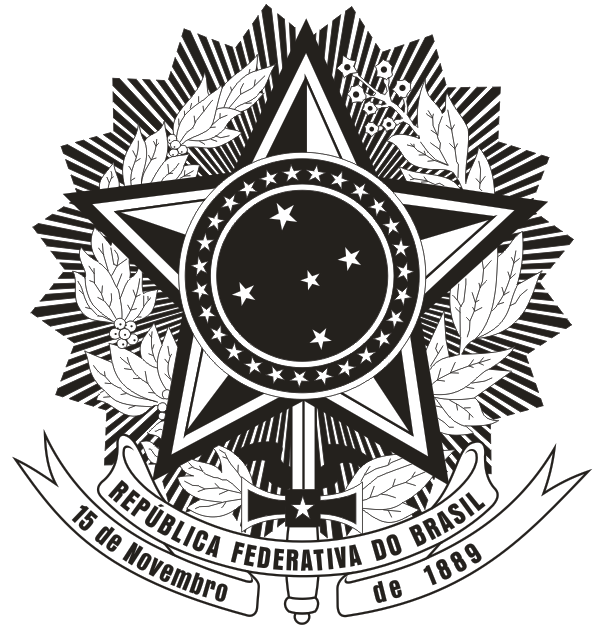 UNIVERSIDADE FEDERAL DO ESPÍRITO SANTOCENTRO DE CIÊNCIAS EXATAS, NATURAIS E DA SAÚDEDEPARTAMENTO DEOFÍCIO Nº XX/2022/DX/CCENS/UFES [utilizar siglas dos setores da menor para a maior hierarquia]Alegre, XX de xxxxxxxxx de 2022.À Senhora[nome do destinatário][cargo e setor]    ex: Diretora do Centro de Ciências Exatas, Naturais e da SaúdeAlegre - ESAssunto: Emissão de portarias. [Não utilizar verbos. Sugere-se, no máximo, cinco palavras]Senhora Diretora, 1. 		deve iniciar com referência ao expediente que solicitou o encaminhamento. Se a remessa do documento não tiver sido solicitada, deve iniciar com a informação do motivo da comunicação, que é encaminhar, indicando a seguir os dados completos do documento encaminhado (tipo, data, origem ou signatário e assunto de que se trata) e a razão pela qual está sendo encaminhado; e  2. 		se o autor da comunicação desejar fazer algum comentário a respeito do documento que encaminha, poderá acrescentar parágrafos de desenvolvimento. Caso contrário, não há parágrafos de desenvolvimento em expediente usado para encaminhamento de documentos.3. 		conclusão: em que é afirmada a posição sobre o assunto.   Respeitosamente, (Para autoridades de hierarquia superior à do remetente, inclusive o Presidente da República:)Atenciosamente, (Para autoridades de mesma hierarquia, de hierarquia inferior ou demais casos)[NOME EM LETRAS MAIÚSCULAS]Departamento deCCENS-UFES[Fontes: Calibri ou Carlito, tamanho 12][caso seja necessário mais de uma página, é obrigatório a paginação e o endereço no rodapé.]